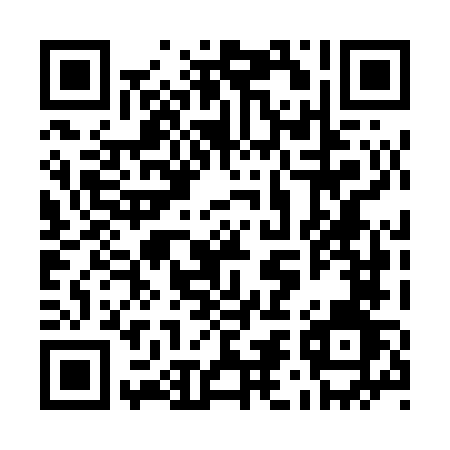 Ramadan times for Curico, ChileMon 11 Mar 2024 - Wed 10 Apr 2024High Latitude Method: NonePrayer Calculation Method: Muslim World LeagueAsar Calculation Method: ShafiPrayer times provided by https://www.salahtimes.comDateDayFajrSuhurSunriseDhuhrAsrIftarMaghribIsha11Mon6:166:167:411:555:278:088:089:2812Tue6:166:167:421:545:268:068:069:2713Wed6:176:177:431:545:258:058:059:2514Thu6:186:187:441:545:248:048:049:2415Fri6:196:197:441:545:238:028:029:2216Sat6:206:207:451:535:228:018:019:2117Sun6:216:217:461:535:227:597:599:1918Mon6:226:227:471:535:217:587:589:1819Tue6:236:237:481:525:207:577:579:1620Wed6:246:247:491:525:197:557:559:1521Thu6:256:257:491:525:187:547:549:1322Fri6:266:267:501:525:177:527:529:1223Sat6:276:277:511:515:167:517:519:1024Sun6:276:277:521:515:157:507:509:0925Mon6:286:287:531:515:147:487:489:0726Tue6:296:297:531:505:137:477:479:0627Wed6:306:307:541:505:127:457:459:0528Thu6:316:317:551:505:117:447:449:0329Fri6:326:327:561:495:107:437:439:0230Sat6:336:337:571:495:097:417:419:0031Sun6:336:337:571:495:097:407:408:591Mon6:346:347:581:495:087:397:398:582Tue6:356:357:591:485:077:377:378:563Wed6:366:368:001:485:067:367:368:554Thu6:366:368:001:485:057:347:348:545Fri6:376:378:011:475:047:337:338:526Sat6:386:388:021:475:037:327:328:517Sun5:395:397:0312:474:026:306:307:508Mon5:405:407:0412:474:016:296:297:489Tue5:405:407:0412:464:006:286:287:4710Wed5:415:417:0512:463:596:266:267:46